MŰSZAKI LEÍRÁS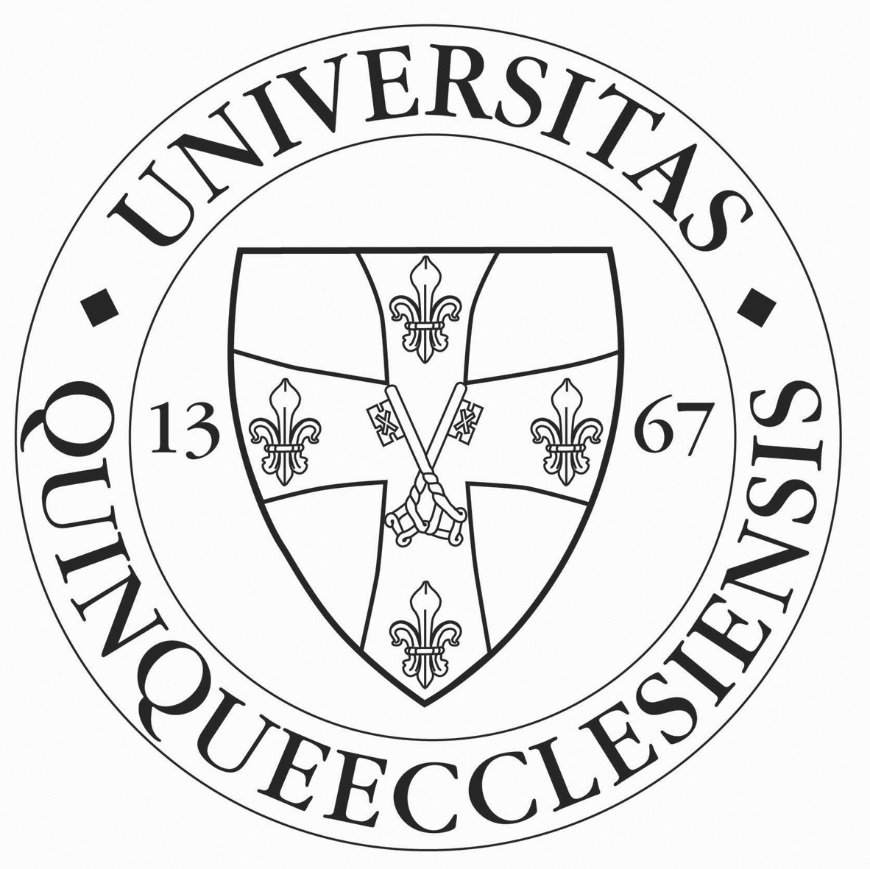 Neuronavigációs rendszer beszerzése a Pécsi Tudományegyetem GINOP-2.3.3-15-2016-00013 jelű projektje keretébenAjánlatkérő által az eljáráshoz rendelt hivatkozási szám: PTE-43/2017Idegsebészeti navigációs készülék intraoperatív 360 fokos röntgen képalkotási lehetőséggelTermék neve: Idegsebészeti navigációs készülék intraoperatív 360 fokos röntgen képalkotási lehetőséggelBeszerzendő mennyiség: 1 darabTeljesítési helyszín: Pécsi Tudományegyetem Klinikai Központ Idegsebészeti Klinika (7623 Pécs, Rét u. 2.)Gyártó: Megajánlott termék típusa:Elvárt műszaki paraméterekMinimális elvárásMegajánlott termék paramétereiNeuronavigációNeuronavigációNeuronavigációFékezhető kerekeken gördíthető a műtőben való egyszerű mozgatáshozigenMaximális magassága 200 cm mozgatás során, a műtőajtókon keresztül történő mozgathatósághoz. igen, kérjük megadniAlapkiépítésben optikai neuronavigációra képes, opcionálisan elektromágneses navigációra bővíthetőigenKülönálló asztali tervező munkaállomás koponya műtétiv valamint DBS tervezéshezigenMinimum 2db. monitor:1db. min.: 24” TFT FullHD felbontású steril sebészi környezetből is vezérelhető; 1db. TFT személyzet számáraigen, kérjük megadniBeépített szünetmentes áramforrásigenAdat be- és kivitel CD, DVD, USB és hálózaton keresztül (DICOM import, export lehetőség, PACS rendszerekhez hálózaton keresztül kapcsolódási lehetőség)igenIntraoperatív képalkotásIntraoperatív képalkotásIntraoperatív képalkotásRendszer szinten integrált mobil röntgen intraoperatív 2D fluoro, illetve 3D képalkotási lehetőséggeligenSzünetmentes áramforrás, az intraoperatív képalkotó berendezés motoros helyváltoztatása külső áramellátás kimaradás esetén is lehetséges.igenMobil 3D rekonstrukciós munkaállomás min.: 30 collos képernyővel, Full-HD felbontással, DICOM szabvány szerinti export lehetőség, hálózati PACS csatlakoztatási lehetőségigen, kérjük megadniBeépített navigációs interface automata intraoperatív 3D kép átvitelleligenA detektor, illetve röntgen teljes motorizált egyidejű 360 fokos forgatása a beteg körüligenMin.: 3 Megapixel felbontású és min.: 30x40 cm méretű flat panel detektorigen, kérjük megadniMin.: 15x40 cm nagyságú 3D kép egyidejű rekonstrukciója  (sztereotaxiás keret illetve medencecsont rekonstrukciójánál kiemelten fontos)igen, kérjük megadniLézeres beteg pozícionálás.igenVezeték nélküli steril távirányítási lehetőség.igenBeépített nyomtató.igen, kérjük megadniMikroszkóp integrációMikroszkóp integrációMikroszkóp integrációZEISS OPMI Pentero 900 idegsebészeti mikroszkóp integráció, összes szükséges tartozékkal, beállítással.  igenÉlő navigációs kép előre elkészített tervek 3D modellek megjelenítése a mikroszkóp okulárban.igenSebészeti terv készítés navigált mikroszkóp segítségével.igenSzoftverSzoftverSzoftverOptikai és elektromágneses navigációs technológiával együttműködő, koponya szoftver applikációigenA koponya, kortikális felület, erek és kamrák 3D renderelt vizualizációja igenNavigációs szoftver gerinc- és trauma sebészeti eljárásokhoz.igenDBS és sztereotaxias tervezési lehetőség, virtuális DBS elektróda igény szerint megjeleníthető legyen a tervezés során. igenAutomatikus szterotaxias keret regisztráció.igenTervezési lehetőség különböző sztereotaxias keret oritentációk mellett – lateral bal és jobb, sagittal anterior és posterior.igenAutomatikus beteg kép fúzió, beleértve – MR, CT, MRA, CTA, PET, fMRI, illetve intra-operatív 3D röntgen.igenMegjegyzések hozzáadása a navigált képhez, illetve annak mentése.igenBetegadatok importálása és exportálása DICOM formátumban külső adathorozóra (USB, CD, DVD) és PACS rendszerekbe.igenNavigált sebészeti eszköztálcákNavigált sebészeti eszköztálcákNavigált sebészeti eszköztálcákEszköztálca bármilyen merev eszköz navigálását lehetővé tevő univerzális passzív követőkkel. 3 különböző kis-, közepes- és nagy méretben. igenÁltalános navigált koponya tálca (mimimum 2db betegreferencia, minimum 2db. mutató eszköz (probe), minimum 1db. referencia tartó kar. igen, kérjük megadniBeteg referencia keret tálcák tradicionális és minimálinvazív gerinc sebészeti eljárásokhoz. igenEszköz tálca navigált kannülált csavarok behelyezésére (követőket tartalmazó tálca, mentvágók, csavar behajtó eszközök).igenNavigált univerzális fúró vezető tálcaigenEgyébA meglévő hardveres és szoftveres környezetéhez történő kapcsolódás biztosításaigenA mikroszkóp integráció és az informatikai (Cat5e) kábelhálózatához történő csatlakozás, illetve a PACS rendszerek szabványos HL7 DICOM elérés, és DICOM import/export lehetőség biztosításaigenÉrtékelési szempontokÉrtékelési szempontokÉrtékelési szempontokIntraoperatív képalkotás - A röntgencső és detektor 3D képalkotáskor zárt térben mozog.igen / nemS=5Intraoperatív képalkotás - A 3D kép rekonstrukció egy mentben teljes 360 fokos körbefordulás során készített felvételek alapján történikigen / nemS=15Intraoperatív képalkotás - Oldalról történő (Laterális) beteghozzáférés lehetősége, az egyszerűbb műtői pozícionáláshoz, mozgatáshozigen / nemS=5Szoftver - Automatikus betegregisztráció intraoperatív 3D röntgen rekonstrukció általigen / nemS=15